SAE Chicago Section Board MeetingTuesday, September 13, 2022Agenda Role call:   Introduction – Tim Hicks:Goals for the year – Annual performance from SAE-IRecruit professional, young professional and student membersAssess member’s feedback to help with retentionMaintain and grow a healthy section   Overall just maintaining and growing the section. Financial Report – Troy L / Mike B:Balances for Assets, Expenses, and IncomeStatus of SAE-I changes to add Troy, etc.Security tokens expiring (Kenn, Tim, others?)Tokens expiring, Mike B looking into it on JP Morgan side of things. Token for TroyStill in Process – update on that end.  Update is the week of 9/12/22statementMembership Report:Summer months24	New Members Jun – Aug3 New members for Sept so far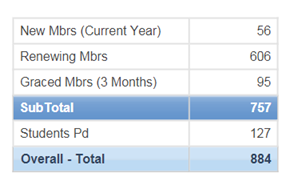 Company Reps – Dan Ezenekwe:Status updateReview of Recent Events:July Year End meetingToday’s (9/13) SAE-I Section Officers Kickoff Meeting – all day•	Utilizing the Section Roadmap •	Details on SAE Chapters & Student Benefits •	Overview of Financial Responsibilities •	Details on SAE’s Mentorship Program •	Walkthrough of our NEW platform Connexion+ •	Treasurer & Chair Networking SessionsOne was on mentorship, Student chapter officers were invited as well. Rolling out a program looking for University students to serve as mentors to $1500 to your chapter if your chapter“Learn again” the program is calledSecond secession on communications – how to make an effective email and social media.  SAE International has decided they are not going to make the email addresses available to us   It would be really nice to have an editor in Connection+.  HTML  is their answer.  Not good for us though. We need something easier.  15-20 people in the 2 secessions Kenn Sinko attended. Worth your time to look at the recordings.  Pretty poor attendance per Dan and Kenn.  Technology was good, could see the screens, content was worthwhile but did not reach a wide audience.  Recordings are available via the link in the email. Monthly Technical Meeting Programs – By Committee:Short Term Events Coming Up (0 to 3 months):COMVEC - SeptElite Oktoberfest – TBD date, joint event with IEEE Mike C. Mike C submitted request to Beth Mund, Most likely 2023. Mike C to keep SAE Chicago board updated. Collins (Dan E) - Investigating Aerospace Emergency Engineering (RAT)  - No update on this.  [In-personOerlikon – Coatings  Fall (Troy L) - 3rd week of OCT. See of any Bites.  [Webinar]NCEES, Fall 2022 - Benefits of becoming a Professional Engineer (PE) (Tim H) – Tory is an new PE.Long Term Events (3 to 12 months ahead):Winzler Gear – Kenn S, Steve W Made contact with them. Winzler – agreeable to host a tour of his facility.   Make small plastic gears in the Automotive industry.  Factor in  Heights. Gears with Artwork. Date in Nov or later to firm this up.  In-person.   [Early Dec would be perfect for 20-person event per Mike B]  Events being investigatedOshkosh Truck – (Mike B)Autonomous developmentsVW or Ford EV event at a local dealership (Mike B)Navistar Autonomous Driving Presentation (Mike B)TuSimple (https://www.tusimple.com/) – Navistar partner on autonomous – Virtual Lunch & LearnHyzon Motors – Truck fuel cells 2022 – Bolingbrook (John M)Let’s find out when plant will be ready so we can better anticipate presentation dateShinichi Hirano Chief Engineer Fuel Cell E shinichi.hirano@hyzonmotors.com P 248.833.6368 (Don Hillebrand)Argonne – Tour of grid center … 1 MW grid storage - charging center (fastest in North America)Don Hillebrand will propose top 3 ideas for an in-person eventDon has a vision of developing a Center of Competence for SAE at Argonne (10 SAE Fellows on staff)Need to follow-up for fall 2022Parker Hannifin, 2022 (John M.)Determining potential topicsTimeline is 2022, would like to host onsite if possibleHolding pattern in case we need them. Event with George. Popular with IEE as well.  Event name **********Future EventsOmron (Mike K)Ford Torrence Plant Tour (Kenn) FPT Industrial (CNH) – Sustainable LNG Engine (IVECO S-Way NP 460)PSI EnginesSAE Car ShowBurgess Norton (Bob Z proposal, needs champion)NewLine Electric Co – JolietRE3D Tech – 3D printingFast Radius – 3D printingmHub – Protolabs – incubator and 3D printing – James Shaw (Tim H)Rivian – Bloomington, IL - EV manufacturing (Tim contacted Tom C)CNGMotive (Kenn)Would like to make a bigger push into Aerospace eventsFirmer plans hopefully soon.  On-line or any new ideas in the future. Typically an hour event, technical 4 official events in the calendar year. Between now and June, that that is the expectation / one of our goals.  Cold email people for Events. SAE Chicago, supporting from Elite…  To Answer Mike C Question about pricing and events:  In the past the for events it has been vague. Only minor tokens of appreciation can be granted.  Vague from SAE.  Honor $300-400 $1000 – non starter.  Travel on their own expense. But, $300 dollar honorarium. Honorariums are rare. And some have been provided by SAE International. Subjective.   Volunteer / Officer Events:TBDStudent & Young Professional Engagement – Noel M / George A / Shane DStudent UpdatesNIU request to showcase vehicle at Chicago Auto ShowNew NU student chapter infoYoung Professional (YP) UpdateFrom Noel and George, Digital meet and greet.  In-person or Digital event for them to present North Western Formula One.  Looking for a spot for a testing location.  Parking Lot for example to test in.  They Start school Sept 20th. Would love to host SAE Members for Career Day where we go talk to the students. Young Professional:  Top Golf Event.  Goal is before snow.  Social Media Report – ALLLinkedIn – 231 followersNew Website – www.chicagosae.orgTwitter – Facebook – new pageYouTube – SAE Chicago Channel John M has started a FB page.  Up to 12 Followers.  – Idea: “Re-post from the Elite account.  Get the Word out and follow.” Mike C to keep updated if Oktoberfest is happening. New and Other Business:SAE-I COVID19 protocol for in person events – Vaccine or negative test, waiversEmail addresses removed from SAE-I website – verify for securityConnextion+   -Replaces the legacy Member connection.  Cleaner version of much of the same functions. Sections Marketing Toolkit  SOLS volunteers needed – 2 officers for Dec 8 – 9 in Warrendale, PA  [In-person Event] 2 Officers. Let Tim know if you are interested. Last in person event was 2018.  Last Couple events have been virtual.   50-75 people who attend from across the county. Congrats to Troy List for passing the IL PE Exam!     NCESS -Start an account per Troy List.  Feel free to reach out and he will be happy to help in any way he can.  Kenn to help Troy set up to be a Mentor.  Carol Park has retired – thank you for the years of support for our section – Visa Gift card with a card idea.     Per Tim, electronically sign a card is another idea. Per Tim Hicks:  Make sure we are using Mail Chimp properly.  Per Shane Davis in the chat; “Group Card for Special Occasions: “Kudoboard”New Member:  First Step Join SAE and through Process and then agree to get communication from the SAE Chicago Section.  Get contact info from Mike B. Next Meeting:Teleconference on OCT 11 - 7:30PM (online)NameAttendanceAttendanceAttendanceAttendanceAttendanceAttendanceAttendanceAttendanceAttendanceAttendanceAttendanceSeptOctNovDecJanFebMarAprMayJunJulyT Hicks˟J Messina˟M Behling˟D Ezenekwe˟T List˟K Sinko˟M Cosentino˟T Li˟SzaboN Manuel˟G Alvarez˟S Davis˟T Lie˟D Karlak˟L Patidar˟We will be using MS Teams Video conferencing using the link below: